В соответствии с Уставом Асановского сельского поселения Комсомольского района Чувашской Республики и Порядком  проведения конкурса по отбору кандидатур на должность главы Асановского сельского поселения Комсомольского района Чувашской Республики, утвержденным решением Собрания депутатов Асановского сельского поселения Комсомольского района Чувашской Республики от 25.08.2015 года №1/130 (далее - Порядок), Собрание депутатов Асановского сельского поселения р е ш и л о:	1. Провести конкурс по отбору кандидатур на должность главы Асановского сельского поселения Комсомольского района Чувашской Республики 19 октября 2020 года в 10.00 часов в здании администрации Асановского сельского поселения по адресу: деревня Асаново, улица  Чернова, д. 1	2. Специалисту-эксперту администрации Асановского сельского поселения Горбуноой Римме Николаевне осуществить прием документов, указанных в пункте 9 Порядка, от граждан, желающих участвовать в конкурсе,  в здании администрации Асановского сельского поселения по адресу: деревня Асаново, улица Чернова, д. 1 с 28 сентября 2020 года  по 14 октября 2020 года включительно с 8.00 до 17.00 часов. 	3. Настоящее решение вступает в силу со дня его официального опубликования в информационном бюллетене «Вестник Асановского сельского поселения Комсомольского района».Председатель Собрания депутатовАсановского сельского поселения                                     И. В.Филиппова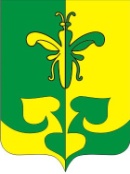 ЧĂВАШ РЕСПУБЛИКИКОМСОМОЛЬСКИ РАЙОНĚЧУВАШСКАЯ РЕСПУБЛИКАКОМСОМОЛЬСКИЙ РАЙОНАСАНКАССИ ЯЛ ПОСЕЛЕНИЙĚНДЕПУТАТСЕН ПУХĂВĚЙЫШĂНУ25.09.2020 ç. № 7/7О проведении  конкурса по отбору кандидатур на должность главы Асановского сельского поселения Комсомольского района Чувашской РеспубликиСОБРАНИЕ ДЕПУТАТОВАСАНОВСКОГОСЕЛЬСКОГО ПОСЕЛЕНИЯРЕШЕНИЕ25.09.2020 г. № 7/7деревня Асаново